Uitslag Snerttoernooi   25  Maart  2023A  Klasse               B  Klasse                C  Klasse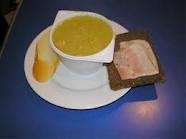 	1Leo Fransen1Paula van Velden1Theo van Schie2Alle Visser2Sjaak Barendse2Koos van Velden3Kees Duijvestijn3Anny Zeestraten3Rinus v d Meiden4Aad van der Windt4Aad Hogervorst4Bas Knoll5Jacques de Backer5Leo Ballering5Hans Duijndam6Hans Nouwen6Sjaak van der Kooij6Floor Hitzert7Jan Nowee7Guido van Goathem7Henk van Elswijk8Guido Verschoore8Piet van Dijk8Loek Barendse9Ton van Leur9Aad Zuidgeest9Aad van Veen10Piet Zwinkels10Leo Vollebregt10Ad van Koppen11Gerard van Veen11Wim Kester11Leen de Zeeuw12Bernard van Zijl12Kees van der Maarel12Piet van Rest13Cees Bom14Gerard Vijverberg15Koos van Paassen16Willem Kleijn